Publicado en Madrid el 22/10/2019 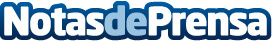 Los empleados de las multinacionales cobran salarios un 43% mayores que los de las pequeñas empresasVII Monitor Adecco sobre Salarios: la brecha salarial en la empresa españolaDatos de contacto:Adecco914325630Nota de prensa publicada en: https://www.notasdeprensa.es/los-empleados-de-las-multinacionales-cobran_1 Categorias: Nacional Finanzas Recursos humanos Otras Industrias http://www.notasdeprensa.es